Управление Росреестра по Курской области информируетС 20 апреля и по 30 апреля 2020 г. прием документов и консультирование заявителей в Автономном Учреждении Курской области (далее - АУ КО «МФЦ») осуществляются в соответствии с установленным графиком работы исключительно по предварительной записи и только в отношении государственных услуг, перечень которых установлен распоряжением Губернатора Курской области от 06.04.2020 № 116-рг «О внесении изменений в распоряжение Губернатора Курской области от 10.03.2020 № 60-рг «О введении режима повышенной готовности» во всех филиалах АУ КО «МФЦ», за исключением филиалов по Поныровскому и Октябрьскому районам Курской области.В настоящее время ограничено предоставление государственных и муниципальных услуг в филиалах АУ КО «МФЦ» следующими видами услуг (исключительно по предварительной записи):- государственный кадастровый учет недвижимого имущества и (или) государственная регистрация прав на недвижимое имущество;- предоставление сведений из Единого государственного реестра недвижимости.Выдача документов АУ КО «МФЦ» по результатам государственного кадастрового учета и (или) государственной регистрации прав (в том числе по документам, представленным ранее до введения режима самоизоляции) осуществляется в обычном режиме.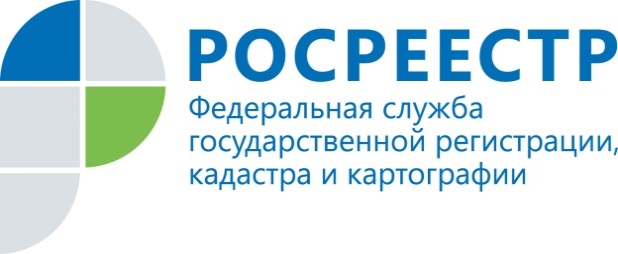 Внимание!!!Важная информация о работе АУ КО «МФЦ»